Curriculum VitaeWim Gielis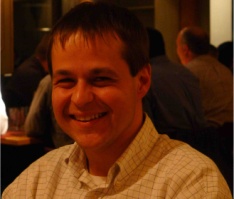 Europalaan 15B - 2800 Mechelen	wim.gielis@gmail.com	0496/22.50.01Belgian nationalityBorn in  on January 19, 1981Marital status: in a relationshipWHERE AM I…At this moment, I am a Business Intelligence senior consultant at Aexis Belgium. I hold this position for 8 years now, building up knowledge and expertise with IBM Cognos TM1 and Cognos Express. Besides my own TM1 consulting activities I also provide customized training sessions/workshops, and (limited) pre-sales activities. I was a MS Excel MVP during 2011-2015.CAREER PATHIn the short to middle long run, I want to continue the current job and work as a BI consultant - preferably deploying IBM Cognos TM1 applications at the customers’ end. Lifelong learning is important to me.PROFILEAcademic degree in Applied Economics, Advanced degree in EconomicsMS Excel MVP ever since 2011 (cfr. infra)Excellent analytical and learning abilitiesGood communication skills and knowledge of languagesDecent computer skills (next to TM1)Team player skills as well as able to work independentlyWORK EXPERIENCEoct/2007 – current :	Business Intelligence Consultant, Aexis Belgium, http://www.aexis.com	Responsible for IBM Cognos TM1, which is OLAP software.
Leader of a team of consultants.	Duties include setting up client-specific software applications and providing custom training sessions. Functional and technical analyses, testing, documentation writing.	TM1 projects / consultancy performed at a number of renowned companies in the BeLux market. A confidential list of customers can be supplied upon request.oct/2003 – sept/2007:	PhD-student at the , Faculty of Applied Economics	Main interests: Public Economics, Econometrics	Research topic: the behaviour of tobacco firms, consumers and government in the . I set up formal models and tested them using a huge panel data set I assembled.	I provided both teaching assistance and research assistance.	I did various presentations as well as participations in 2 Econometrics contests.After writing the first major paper, the second topic did not materialize in definitive results. I stopped pursuing a PhD because there were no real improvements and motivation dropped to a low.EDUCATION2011: 		TM1 expert training, IBM Cognos 10 workshop2009, 2010: 	Several general courses, incl. Budgeting & planning, Financial consolidation2008 – 2009: 	Corporate Performance Management, EHSAL, Brussels2003 – 2005: 	Master of Science in Economics, KULeuven, Great distinction		Specialisation: Public Economics		Thesis: “Intertemporal effects in consumption and pricing of addictive goods: an empirical model of the  cigarette industry”1999 – 2003: 	Master in Applied Economic Sciences, , Great distinction		Orientation: Quantitative Economics. Thesis: “The rational addiction model of Becker and Murphy: theory and empiry w.r.t. tobacco”1993 – 1999:	Secondary school: Economics-Mathematics, Sint-Gummaruscollege, LierKNOWLEDGE OF LANGUAGESCOMPUTER SKILLSIBM Cognos TM1: used in day-to-day professional activities, posting answers at http://www.olapforums.com. I published 80+ blog articles on my website.Excel and VBA for Excel: I was awarded the Microsoft Excel MVP title in 2011, 2012, 2013 and 2014 for exceptional contributions to the technical communities. MVP is short for “Most Valuable Professional”. I am very proficient in this area (Active poster of responses to Excel questions on forums; currently almost 40.000 forum posts; moderator at 1 forum).
I published 120+ blog articles on my website.Other MS Office programs, Internet, HTML, Notepad++: decent to very goodSQL Server, Oracle, Toad: good knowledgeKXEN, Essbase, ASP(.NET), Cognos 10: limited knowledgeMISCELLANEOUSOwner and active webmaster/creator of http://www.wimgielis.beHolder of a normal driver’s licenseActive player of 2 local soccer clubs, indicating my team player skills.
I’m the treasurer at one of the soccer teams.HOLIDAY JOBS2003: Accountemps (Groot-Bijgaarden): administrative tasks2002: Belux (Waarloos), Van Den Nieuwenhof (Zoersel): accounting department2000, 2001: Drukkerij Antilope (Lier): accounting department1999: Colruyt (Lier): filling shelves and commercial guidanceREFERENCESORAL AND WRITTENDutchMother tongueEnglishVery goodFrenchVery goodGermanSimple conversationsLuc CusielProf. Dr. Bruno De BorgerProf. Dr. Tom Van OurtiConsultancy Team LeaderFaculty of Applied EconomicsFaculty of Applied EconomicsAexis NetherlandsUniversity of AntwerpPlesmanstraat 2Prinsstraat 13Burg. Oudlaan 50 / P.O. box 1738NL - 3833 LA LEUSDENB - 2000 AntwerpNL - 3000 DR RotterdamTel: +31 (0) 33 432 1540tel: +32-3-220.40.31tel: +31-10-408.26.81lcusiel@aexis.combruno.deborger@ua.ac.bevourti@few.eur.nl